Workplace Learning RecordVCE VET Business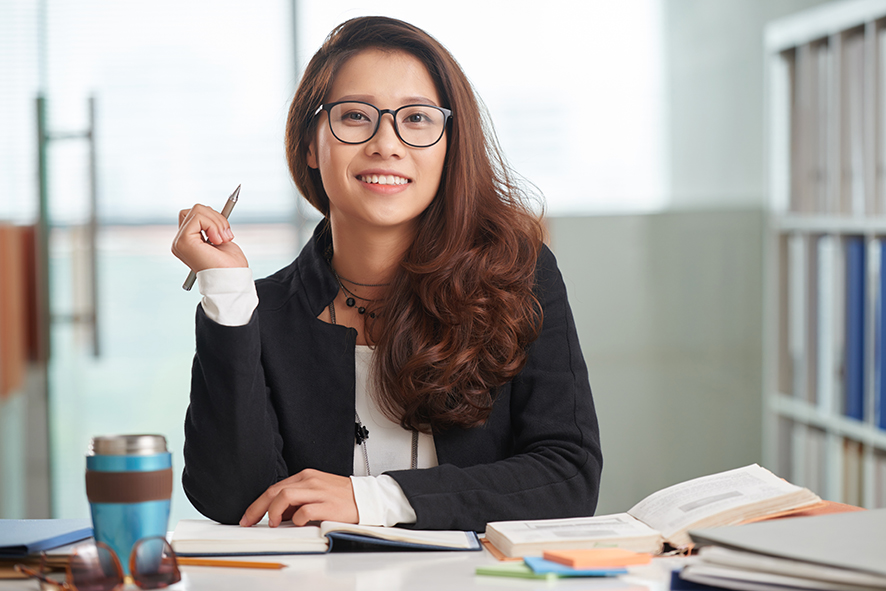 BSB30115 Certificate III in BusinessStudent name:	Modification history Authorised and published by the Victorian Curriculum and Assessment Authority
Level 7, 2 Lonsdale Street
Melbourne VIC 3000ISBN: 978-1-925676-05-1© Victorian Curriculum and Assessment Authority 2017No part of this publication may be reproduced except as specified under the Copyright Act 1968 or by permission from the VCAA. Excepting third-party elements, schools may use this resource in accordance with the VCAA educational allowance. For more information go to: www.vcaa.vic.edu.au/Footer/Pages/Copyright.aspx. The VCAA provides the only official, up-to-date versions of VCAA publications. Details of updates can be found on the VCAA website: www.vcaa.vic.edu.au.This publication may contain copyright material belonging to a third party. Every effort has been made to contact all copyright owners. If you believe that material in this publication is an infringement of your copyright, please email the Copyright Officer: vcaa.copyright@edumail.vic.gov.auCopyright in materials appearing at any sites linked to this document rests with the copyright owner/s of those materials, subject to the Copyright Act. The VCAA recommends you refer to copyright statements at linked sites before using such materials.The VCAA logo is a registered trademark of the Victorian Curriculum and Assessment Authority.SWL RecognitionStructured Workplace Learning (SWL) recognition provides you with the opportunity to gain credit into your VCE or VCAL for undertaking SWL that matches your VCE VET program.To receive recognition and credit, you will be required to reflect on your experience in the workplace and how this relates to your VET course. Your reflections are to be recorded in the three sections of this Workplace Learning Record (WLR).About this workplace learning recordThis WLR helps you gather evidence for assessment and is part of the requirement for obtaining SWL recognition.To be eligible for one unit of credit towards your VCE or VCAL, you must:be enrolled in a minimum of 180 nominal hours of units of competency (UoCs) from the BSB20115 Certificate II in Business or BSB30115 Certificate III in Businessundertake a minimum of 80 hours (equivalent to 10 days of work) in a business industry placementreflect on a minimum of six UoCs from your program including the WHS UoC (BSBWHS201) — see page 8).VCE VET BusinessBSB20115 Certificate II in BusinessBSB30115 Certificate III in BusinessThe VCE VET Business program is drawn from a national training package and offers portable qualifications which are recognised throughout Australia. These qualifications provide students with a broad range of knowledge and skills to pursue a career or further training in the business industry. The Certificate II and Certificate III in Business provide a pathway for students who wish to continue with their business studies into higher education.BSB20115 Certificate II in Business is an entry level qualification which provides students with the knowledge and skills to enhance their employment prospects in a business or office environment.The certificate provides an understanding of business fundamentals within the Australian context and will assist students to gain employment opportunities in an entry level administrative or customer service role.BSB30115 Certificate III in Business provides students with the opportunity to develop a broad range of skills and knowledge to work in a variety of work contexts using discretion, judgement and relevant theoretical knowledge.Job roles may include:administration assistantclerical workerdata entry operatorinformation desk clerkoffice juniorreceptionist.Workplace Learning RecordThe WLR is divided into three sections.Section 1: Learner profileSection 2: Learning about VET UoCs in the workplaceSection 3: Post-placement reflectionsPlease complete the details of your workplace.Section 1: Learner profileComplete the Learner profile and discuss this with your host employer on or before your first day of placement.Within your VCE/VCAL why did you undertake this VET course?What VCE/VCAL subjects are you also undertaking?Why have you chosen this overall VCE/VCAL program?Program outlineBSB20115 Certificate II in BusinessBSB30115 Certificate III in BusinessUoCs included in this program are listed below. There are compulsory UoCs, along with a selection of electives. You can make a note of any UoC that relates to your experiences in the workplace. Indicate the year you are undertaking each UoC.List any other units you are undertaking and include comments regarding additional units on page 21.What interests you about the industry?What is your planned career path or future career aspiration?Describe any workplace skills you have developed through previous work experience, SWL or part time employment?Section 2: Learning about VET units of competency in the workplaceThis WLR contains three key questions per UoC designed to draw out related experiences you may be exposed to in a business workplace.This does not cover all the elements or performance criteria within the units and is not designed as a UoC assessment tool.You should comment on the UoCs you have experienced in the workplace, and reflect on actual observations or activities that you have been exposed to. Your observations will:reinforce the training you have undertakenidentify differences in practice or equipmentidentify areas requiring further training or practical experience.You are encouraged to take photos and/or video where appropriate to showcase learning in the workplace. Evidence you collect can include:observationsdescriptions of activities and tasksconversations with employers and other staffparticipation in meetingsworkplace documentsresearch in the workplacephotos of equipment/processes/eventsvideo of workplace activities.Note: please speak to your host employer before taking photos or video. This record does not require identifying actual people or events, as this may breach confidentiality.VCE VET units of competencyBSBWHS201
Contribute to health and safety of self and othersThis unit describes the skills and knowledge required to work in a manner that is healthy and safe in relation to self and others and to respond to emergency incidents. It covers following Work Health and Safety (WHS) and emergency procedures and instructions, implementing WHS requirements and participating in WHS consultative processes.BSBCMM201
Communicate in the workplaceThis unit describes the skills and knowledge required to communicate in the workplace including gathering, conveying and receiving information and completing routine written correspondence.BSBCUS201
Deliver a service to customersThis unit describes the skills and knowledge required to deliver all aspects of customer service at an introductory level. It includes creating a relationship with customers, identifying their needs, delivering services or products and processing customer feedback.BSBIND201
Work effectively in a business environmentThis unit describes the skills and knowledge required to work effectively in a business environment. It includes identifying and working to organisational standards, managing workload, and working as part of a team.BSBINM201
Process and maintain workplace informationThis unit describes the skills and knowledge required to collect, process and store, and maintain workplace information and systems. It also includes the maintenance of filing and records systems.BSBINM202
Handle mailThis unit describes the skills and knowledge required to receive and distribute incoming mail, and to collect and despatch outgoing mail.BSBITU211
Produce digital text documentsThis unit describes the skills and knowledge required to digitally produce word documents in a workplace context.BSBITU213
Use digital technologies to communicate remotelyThis unit describes the skills and knowledge required to effectively identify, select and use available methods of digital communication in a workplace context. Such methods may include electronic mail (email), instant messaging and other similar applications/web-based platforms.BSBSUS201
Participate in environmentally sustainable work practicesThis unit describes the skills and knowledge required to effectively measure current resource use and carry out improvements, including reducing the negative environmental impact of work practices.BSBWOR202
Organise and complete daily work activitiesThis unit describes the skills and knowledge required to seek feedback for performance improvement and use current technology appropriate to the task.BSBWOR203
Work effectively with othersThis unit describes the skills and knowledge required to work cooperatively with others and deal effectively with issues, problems and conflict.BSBWOR204
Use business technologyThis unit describes the skills and knowledge required to select and use computer software and organise electronic information and data.FSKWTG009
Write routine workplace textsThis unit is broad in focus. It describes the skills and knowledge required to write routine workplace texts and could be used for a variety of writing types and purposes, including letters and emails, instructions, incident or accident reports, online forms, formatted job reports — in printed or digital form.Comments/observations on any other unit(s) of competency not listedSection 3: Student post-placement reflectionEmployability skills are a set of eight skills we use every day in the workplace.CommunicationTeam workProblem solvingSelf-managementPlanning and organisingTechnologyLearningInitiative and enterpriseWhen you are on work placement, you will be using employability skills in many different ways.This record will assist you when applying for jobs and in interviews. The skills you are developing may be transferred to a range of occupations. Assessment of SWL recognition is based on a discussion of each of the sections from this booklet with a school representative.In Section 3, identify the employability skills you have used and how you have demonstrated them in the workplace. Identify how the skills you have acquired and used during your 80 hours of SWL might assist you in the future.List of employability skillsHow did you demonstrate communication skills? For example, by listening and understanding, speaking clearly and directly or reading and writing.How did you demonstrate team work? For example, by working as part of a team or sharing ideas and resources with co-workers.How did you demonstrate problem solving? For example, by identifying problems or developing solutions to workplace issues.How did you demonstrate self-management? For example, by taking responsibility, managing time and tasks effectively, monitoring your own performance or having the ability to work unsupervised.How did you demonstrate planning and organising? For example, by time management, setting priorities, making decisions, setting goals, collecting or analysing and organising information.How did you demonstrate the use of technology? For example, by being prepared to use a range of technology systems, IT skills (typing or data entry) or being able to learn new skills from the technology used in this industry.How did you demonstrate learning? For example, by being willing to learn new things, being open to new ideas or adapting to change.How did you demonstrate initiative and enterprise? For example, being creative, adapting to new situations, turning ideas into actions, coming up with a variety of options.Summary of industry learningAt the conclusion of your SWL for this VET Qualification, think about the experiences you have had in the workplace, your reflection of learning against the UoCs and the employability skills you have developed.How will these learnings assist you in your pathway to employment or further training in this industry?Student declarationI confirm that I have undertaken work placement with:I have completed the reflections and evidence submitted in this WLR and they are from my own experiences.Signed (Student) 	Name (Block letters) 	Date 	VersionStatusRelease DateComments1.0CurrentJanuary 2020Original document with minor updatesEmployer/Company/BusinessSupervisor nameContact phone numberEmployer/Company/BusinessSupervisor nameContact phone numberEmployer/Company/BusinessSupervisor nameContact phone numberNameSchoolContact informationUnit codeUnit of CompetencyYearPageVCE VET Units 1–4VCE VET Units 1–4VCE VET Units 1–4VCE VET Units 1–4CompulsoryCompulsoryCompulsoryCompulsoryBSBWHS201Contribute to health and safety of self and others8ElectivesElectivesElectivesElectivesBSBCMM201Communicate in the workplace9BSBCUS201Deliver a service to customers10BSBIND201Work effectively in a business environment11BSBINM201Process and maintain workplace information12BSBINM202Handle mail13BSBITU211Produce digital text documents14BSBITU213Use digital technologies to communicate remotely15BSBSUS201Participate in environmentally sustainable work practices16BSBWOR202Organise and complete daily work activities17BSBWOR203Work effectively with others18BSBWOR204Use business technology19FSKWTG009Write routine workplace texts20Respond to the followingComments/observationsHow did the workplace ensure that WHS requirements were being met?What was the process for reporting emergency incidents and injuries in the workplace? Outline how you contributed to workplace WHS meetings or activities.Respond to the followingComments/observationsDescribe the effective listening and speaking skills you used to communicate in the workplace.What were the key requirements for workplace documentation and correspondence?What equipment/ technology did you use to communicate in the workplace?Respond to the followingComments/observationsWhat interpersonal skills did you use with internal and external customers?How did you learn about the products and services available in the workplace?How was feedback and communication between customers and the organisation documented?Respond to the followingComments/observationsWhat were the relevant duty of care, legal responsibilities and organisational goals and objectives that you were required to follow in the workplace? Outline how you worked in a team during your placement.What were the workplace expectations in regard to time management, work/life balance, appropriate dress and behaviour?Respond to the followingComments/observationsWhat business equipment/technology did you use in the workplace? How did the business process information? How did the business maintain information and filing systems? What was your role?Respond to the followingComments/observationsHow did the workplace receive and distribute incoming mail?How did the workplace collect and dispatch outgoing mail? What were the specific processes for urgent and same day deliveries?Respond to the followingComments/observationsWhat specific document layout and design requirements did you use?Outline the types of documents that you produced in the workplace.What process did you use for previewing, checking and adjusting documents in the workplace?Respond to the followingComments/observationsWhat were the workplace procedures and policies for sending and receiving email?What were the workplace guidelines for managing electronic mail?What specific procedures and etiquette did you use when communicating electronically?Respond to the followingComments/observationsDescribe the workplace environmental and resource efficiency issues you observed.With what environmental regulations was the workplace required to comply?How could the workplace improve environmental practices and resource efficiency?Respond to the followingComments/observationsHow did you organise your work schedule whilst on SWL placement?How did you communicate your progress on work tasks to supervisors or colleagues?How did you receive feedback for your work? Give an example.Respond to the followingComments/observationsHow did you develop effective workplace relationships?How did you support team members to ensure that the workplace goals were met?In your observations, how were issues, problems and conflict dealt with in the workplace?Respond to the followingComments/observationsWhat were the main technology and software applications you used in the workplace?What were the specific policies and processes you used for organising data?Explain the routine maintenance requirements and technology consumables used in the workplace.Respond to the followingComments/observationsWhen writing texts in the workplace, how was the audience and purpose identified?What was your role in the development of workplace texts? Provide an example of any documents you worked on.What writing conventions and review processes did you use to develop texts in the workplace?Unit(s)Comments/observationsEmployer/Company/Business nameTotal hours of placementTOTAL